ЕПИДЕМИОЛОГИЧНА ОБСТАНОВКА ЗА ОБЛАСТ ДОБРИЧ През периода са регистрирани общо 148 случая на заразни заболявания, от които: Грип и остри респираторни заболявания (ОРЗ) - 88 случая.Общата заболяемост от грип и ОРЗ за областта е 111,01 %оо на 10000 души.     Регистрирани остри респираторни заболявания (ОРЗ) по възрастови групи през периода: 23 регистрирани случая на заболели от COVID-19. Заболяемост за областта за 14 дни на 100 000 жители към 20.03.2023г. – 50,21 %000 при 19,68 %000 за РБългария.33 случая на въздушно-капкова инфекция - 14 на варицела и 19 на скарлатина;2 случая на чревна инфекция – колиентерит и салмонелоза;2 случая на хепатит- тип В;На територията на област Добрич през отчетния период няма регистрирани хранителни взривове.ДИРЕКЦИЯ „НАДЗОР НА ЗАРАЗНИТЕ БОЛЕСТИ”Направени проверки на обекти в лечебни заведения за болнична, извънболнична медицинска помощ и ДГ- 70 бр.Извършени епидемиологични проучвания на регистрирани заразни болести - 60 бр.Лабораторен контрол на противоепидемичния режим в лечебни заведения за болнична и извънболнична медицинска помощ – 433 бр. проби с 6 положителни резултата: 310 бр. паразитологични проби с 3 положителни резултата, 72 бр. бързи антигенни тестове с 3 положителни резултата  и 51 бр. околна среда.През консултативния кабинет по СПИН /КАБКИС/ са преминали 3 лица. ДИРЕКЦИЯ „МЕДИЦИНСКИ ДЕЙНОСТИ”Извършени са общо 11 проверки, от които 7 на лечебни заведения за болнична помощ и 4 проверки на аптеки. Няма установени нарушения. По Наредба №3 от 05.04.2019г. за медицинските дейности извън обхвата на ЗЗО, за които МЗ субсидира лечебните заведения, и за критериите и реда за субсидиране  на лечебните заведения са извършени 6 проверки в ЛЗБП. Приети  и обработени  жалби- 2 бр.За периода в РКМЕ са приети и обработени 139 медицински досиета, извършени са 102 справки, изготвени са 405 преписки и 55 бр. МЕД за протокола за ТП на НОИ, проверени са 63 експертни решения (ЕР).ДИРЕКЦИЯ „ОБЩЕСТВЕНО ЗДРАВЕ”Предварителен здравен контрол: 2 експертни съвета при РЗИ-Добрич. Разгледани са 8 проектни документации,  издадени са 4 здравни заключения и 4 становища по процедурите на ЗООС. През периода са извършени общо 101 основни проверки по текущия здравен контрол. Реализираните насочени проверки са общо 107: 42 от тях са извършени във връзка с контрола по тютюнопушенето и продажбата на алкохол; 54 – контрол върху ДДД-мероприятията; 10 - по спазване забраната за продажба и употреба на диазотен оксид (райски газ); 1 – по изпълнение на предписание.Лабораторен контрол:Питейни води: физико-химичен и микробиологичен контрол – 10 бр. проби – 2 проби не съответстват по физико-химичен показател „нитрати“ и една – микробиологичен показател „Колиформи“.Във връзка с насочен здравен контрол е изследвана една проба по физико-химични показатели „цвят“ и „мътност“, която е стандартна.Минерални води: не са пробонабирани.Води за къпане: не са пробонабирани.Козметични продукти: не са пробонабирани.Биоциди и дезинфекционни разтвори: не са пробонабирани.Физични фактори на средата: не са измервани. По отношение на констатираните отклонения от здравните норми са предприети следните административно-наказателни мерки:- издадени са 3 предписания за провеждане на задължителни хигиенни мерки;- издаден е 1 акт за установено административно нарушение на физическо лице.Дейности по профилактика на болестите и промоция на здравето (ПБПЗ):Проведени са 11 лекции и обучения с обхванати 260 лица в учебни заведения на територията на гр. Добрич, при провеждането, на които са предоставени 120 бр. здравно-образователни материали. Оказани са 5 бр. методични дейности на 11 лица - медицински специалисти и педагози.СЕДМИЧЕН ОТЧЕТ ПО СПАЗВАНЕ ЗАБРАНАТА ЗА ТЮТЮНОПУШЕНЕЗа 10.03 - 16.03.2023 г. по чл. 56 от Закона за здравето са извършени 33 проверки в 33 обекта (10 детски и учебни заведения, 13 други закрити обществени места по смисъла на § 1а от допълнителните разпоредби на Закона за здравето, 10 открити обществени места). Kонстатирани са нарушения на въведените забрани и ограничения за тютюнопушене в закритите и някои открити обществени места. Издадени са: 1 предписание за предприемане на всички необходими мерки с оглед ефективно спазване на забраната за тютюнопушене в закрити обществени места и 1 акт на физическо лице за нарушение на чл. 56, ал. 2 от Закона за здравето.Д-Р НИКОЛИНКА МИНЧЕВАЗа Директор на Регионална здравна инспекция-ДобричСъгласно Зап. № РД-01-82/02.03.2023 г.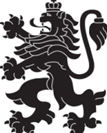 РЕПУБЛИКА БЪЛГАРИЯМинистерство на здравеопазванетоРегионална здравна инспекция-ДобричСЕДМИЧЕН ОПЕРАТИВЕН БЮЛЕТИН НА РЗИ-ДОБРИЧза периода - 10.03 - 16.03.2023 г. (11-та седмица)  0-4 г.5-14 г.15-29 г.30-64 г+65 г.общоЗаболяемост %оо27331612-88111,01 %оо